MUHAMMEDMUHAMMED.335115@2freemail.com 	 Graphic DesignerBIOGRAPHYLANGUAGES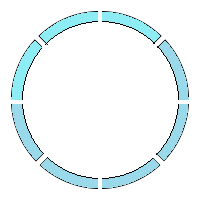 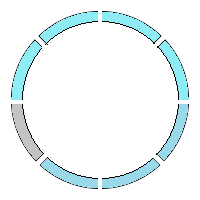 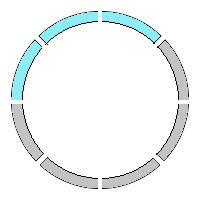 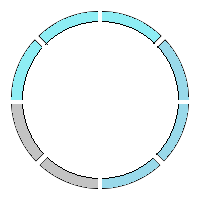 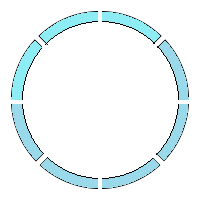 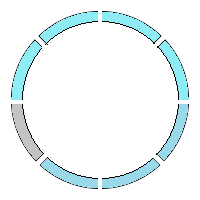 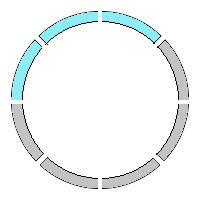 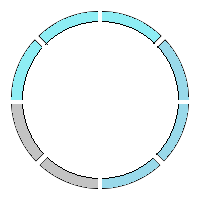 WORKING EXPERIENCE DESIGNS SKILLS         1 year Experience in Graphic Designer  at “SMART PRINT” Smart City, Thokkottu, Mangalore.        2 years’ Experience in Graphic Designer Teaching  at  “SPOORTHI STUDY CIRCLE” University Road,Mangalore – 575017.        3 years’ Experience in Graphic Designer  at “TECH RIVER INSTITUTION” Madani PU College Road, Thokkottu, Mangalore – 575020.        1 year Experience in Designer  at “ACCESSDESIGN SOLUTION PVT. LTD” Mangalore – 575001.Corel DrawAdobe PhotoshopAdobe InDesignAdobe FlashDrawingPage MakerMS OfficeEDUCATIONPERSONAL SKILLSDiploma in Graphic designing.DTP (Corel Draw, Photo Shop, Page Maker)MS OfficeDCA (Diploma in Computer Application)PGDCA (Post Graduation Diploma In Computer Application)CreativityCooperationCommunicationOrganizingProfessional in Teaching  MS office, Photoshop,
Corel Draw, Page Maker.COMPUTER KNOWLEDGEINFORMATIONBasic Computer (Word,  Excel,  Power Point)DTP (Corel Draw, Photo Shop, Page Maker)MS OfficeDCA (Diploma in Computer Application)PGDCA (Post Graduation Diploma In Computer Application)Date of  Birth:		11 January 1992Place of Birth: 		Mangalore, KarnatakaMarital Status: 		Single	Nationality: 		IndianEXTRA CURRICULAR ACTIVITIESHOBBIES & INTERESTSUndergone vocational training Programmedin ITES (Information Technology Enabled Services) at Dr.Reddy’s  Foundation, Mangalore.Participated in various “NSS STATE LEVEL CAMP”in Sulya. During the year 2010.Undergone course of training in SDP on CNCProgramming & Machining Conducted by the Br.MSME-DI Mangalore.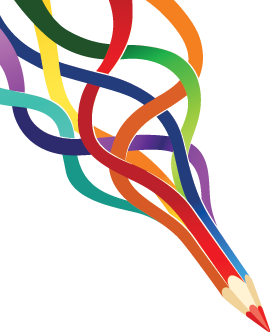 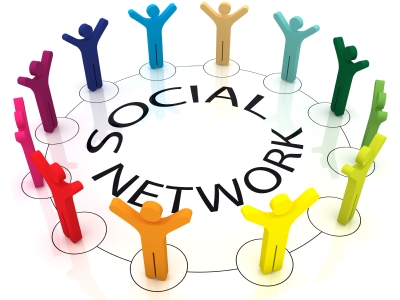 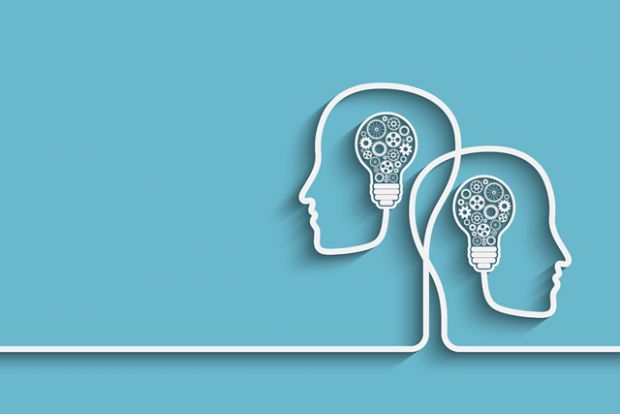 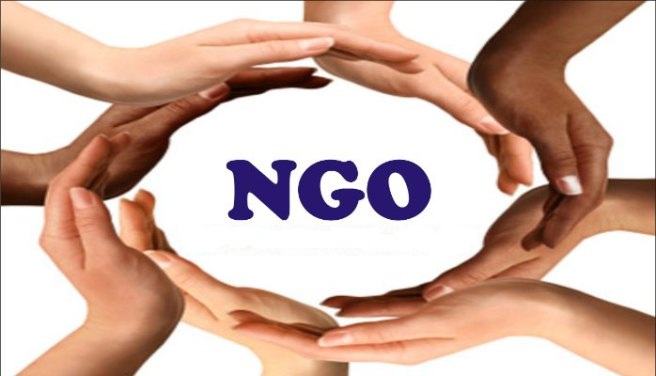 